от 26 августа 2021 года									           № 934О внесении изменений в постановление администрации городского округа город Шахунья Нижегородской области от 18.09.2020 № 840 «Об утверждении  Положения о комиссии по жилищным вопросам администрации городского округа город Шахунья Нижегородской области»Администрация городского округа город Шахунья Нижегородской области постановляет:В постановление администрации городского округа город Шахунья Нижегородской области от 18.09.2020 № 840 «Об утверждении  Положения о комиссии по жилищным вопросам администрации городского округа город Шахунья Нижегородской области» внести изменения, изложив состав комиссии по жилищным вопросам администрации городского округа город Шахунья в новой редакции, согласно приложению.Начальнику общего отдела администрации городского округа город Шахунья обеспечить размещение настоящего постановления на официальном сайте администрации городского округа город Шахунья Нижегородской области и в газете «Знамя труда».  3. Настоящее постановление вступает в силу после его официального опубликования.  4. Контроль за исполнением настоящего постановления  возложить на первого заместителя главы администрации городского округа город Шахунья Нижегородской области А.Д.Серова.Глава местного самоуправлениягородского округа город Шахунья						          Р.В.КошелевПриложение к постановлению администрации г.о.г.Шахунья Нижегородской областиот 26.08.2021 г. № 934Состав комиссиипо жилищным вопросам администрации городского округа город Шахунья Нижегородской областиСеров Александр Дмитриевич – первый заместитель главы администрации городского округа город Шахунья Нижегородской области, председатель комиссии;Кузнецов Сергей Александрович – заместитель главы администрации городского округа город Шахунья Нижегородской области, заместитель председателя комиссии;Киселева Людмила Александровна –  начальник сектора жилищной политики администрации городского округа город Шахунья Нижегородской области, секретарь комиссии.Члены комиссии:Федяева Наталия Николаевна – главный специалист сектора жилищной политики администрации городского округа город Шахунья Нижегородской области;Елькин Олег Анатольевич – начальник отдела Управления экономики, прогнозирования, инвестиционной политики и муниципального имущества  городского округа город Шахунья Нижегородской области (по согласованию);Белов Александр Валентинович – начальник юридического отдела администрации городского округа город Шахунья Нижегородской области;Орлова Елена Витальевна – ведущий специалист по охране прав детства Управления образования администрации городского округа город Шахунья Нижегородской области (по согласованию);Епифанова Нина Николаевна – директор ГКУ НО «Управление социальной защиты населения городского округа город Шахунья» (по согласованию).______________________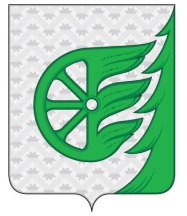 Администрация городского округа город ШахуньяНижегородской областиП О С Т А Н О В Л Е Н И Е